                              СОБРАНИЕ  ДЕПУТАТОВ  ВЕСЬЕГОНСКОГО РАЙОНАТВЕРСКОЙ ОБЛАСТИ РЕШЕНИЕг. Весьегонск       28.11.2013                                                                                                        № 451Рассмотрев проект бюджета Весьегонского района на 2014 год и на плановый период 2015 и 2016 годов,Собрание  депутатов Весьегонского района решило:1.Принять проект бюджета Весьегонского района на 2014 год и на плановый период 2015 и 2016 годов в первом чтении.2.Вынести проект бюджета на публичные слушания согласно действующему законодательству.3. Назначить публичные слушания на    11   декабря   2013 года.4.Для подготовки и проведения публичных слушаний создать организационный комитет в следующем составе:Ермошин А.С., председатель постоянной комиссии Собрания депутатов Весьегонского района по бюджету, экономике и аграрной политике;Комарова А.В., председатель постоянной комиссии Собрания депутатов Весьегонского района по местному самоуправлению и социальным вопросам;Снетков С.А.,  депутат Собрания депутатов Весьегонского района;Брагина И.В., заместитель главы, заведующая финансовым отделом  администрации Весьегонского района (по согласованию);Рябкова И.Ю., заместитель заведующей финансовым отделом  администрации Весьегонского района (по согласованию);Максимов И.А., управляющий делами аппарата главы администрации района (по согласованию);Чистякова М.М.., заведующая отделом правового обеспечения администрации Весьегонского района (по согласованию).5.Опубликовать проект бюджета Весьегонского района на 2014 год и на плановый период 2015 и 2016 годов  в газете «Весьегонская жизнь».6. Настоящее решение вступает в силу со дня его подписания.                Глава района                                                                             А.В.Пашуков О проекте бюджета Весьегонского района на 2014 год и на плановый период 2015 и 2016 годов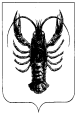 